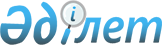 Қазақстан Республикасы Үкіметінің 2001 жылғы 19 маусымдағы № 836 қаулысына толықтырулар енгізу туралы
					
			Күшін жойған
			
			
		
					Қазақстан Республикасы Үкіметінің 2010 жылғы 27 қыркүйектегі № 982 Қаулысы. Күші жойылды - Қазақстан Республикасы Үкіметінің 2018 жылғы 11 тамыздағы № 502 қаулысымен.
      Ескерту. Күші жойылды – ҚР Үкіметінің 11.08.2018 № 502 (алғашқы ресми жарияланған күнінен бастап қолданысқа енгізіледі) қаулысымен.
      Қазақстан Республикасының Үкіметі ҚАУЛЫ ЕТЕДІ:
      1. "Халықты жұмыспен қамту туралы" Қазақстан Республикасының 2001 жылғы 23 қаңтардағы Заңын іске асыру жөніндегі шаралар туралы" Қазақстан Республикасы Үкіметінің 2001 жылғы 19 маусымдағы № 836 қаулысына (Қазақстан Республикасының ПҮАЖ-ы, 2001 ж., № 23, 288-құжат) мынадай толықтырулар енгізілсін:
      көрсетілген қаулымен бекітілген Қазақстан Республикасына шетелдік жұмыс күшін тартуға квота белгілеу ережесі, жұмыс берушілерге рұқсат берудің шарттары мен тәртібінде:
      3-тармақта:
      16) тармақшаның екінші абзацында "16-4)" деген сандардан кейін ", 16-5)" деген сандармен толықтырылсын;
      мынадай мазмұндағы 16-5) тармақшамен толықтырылсын:
      "16-5) білім беру бағдарламаларын енгізу мен іске асыру және (немесе) білім беру қызметтерін көрсету туралы келісімдер бойынша "Назарбаев Университеті" коммерциялық емес акционерлік қоғамына іссапарға жіберілгендер;".
      2. Осы қаулы қол қойылған күнінен бастап қолданысқа енгізіледі және ресми жариялануға тиіс.
					© 2012. Қазақстан Республикасы Әділет министрлігінің «Қазақстан Республикасының Заңнама және құқықтық ақпарат институты» ШЖҚ РМК
				
Қазақстан Республикасының
Премьер-Министрі
К. Мәсімов